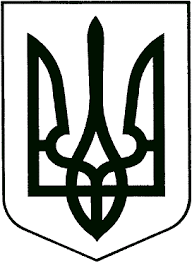 УКРАЇНАЖИТОМИРСЬКА ОБЛАСТЬНОВОГРАД-ВОЛИНСЬКА МІСЬКА РАДАМІСЬКИЙ ГОЛОВАРОЗПОРЯДЖЕННЯ    від 13.11.2019 № 538(к)Про  перенесення робочихднів у 2020 роціКеруючись   статтею 18, підпунктом 2 пункту б статті 30, пунктами  1, 2, 7, 19, 20  частини четвертої статті 42 Закону України „Про місцеве самоврядування в Україні“, розпорядженням Кабінету Міністрів України  від 23.10.2019 № 995-р  „Про перенесення робочих днів у 2020 році“, враховуючи розпорядження голови Житомирської обласної державної адміністрації від 05.11.2019 № 399 „Про перенесення робочих днів у 2020 році“, розпорядження міського голови від 28.03.2019 № 144(к) „Про розподіл обов’язків між міським головою, секретарем міської ради, першим заступником міського голови, заступниками міського голови, заступником міського голови-начальником фінансового управління міської ради та керуючим справами виконавчого комітету міської  ради“, з метою раціонального використання робочого часу та створення сприятливих умов для святкування у 2020 році 7 січня – Різдва Христового:1. Перенести у порядку і на умовах, установлених законодавством, у 2020 році для працівників виконавчих органів міської ради, підприємств, установ та організацій, що належать до комунальної власності Новоград-Волинської міської об'єднаної територіальної громади, яким встановлено п’ятиденний робочий тиждень з двома вихідними днями, робочий день з: понеділка 6 січня – на суботу 11 січня.2. Рекомендувати керівникам підприємств, установ та організацій, які знаходяться на території Новоград-Волинської міської об'єднаної територіальної громади (за винятком органів Пенсійного фонду України, Українського державного підприємства поштового зв’язку „Укрпошта“, Державної казначейської служби та банківських установ), яким встановлено п’ятиденний робочий тиждень з двома вихідними днями, перенести у 2020 році на умовах і у порядку, визначених законодавством, робочий день з:     понеділка 6 січня – на суботу 11 січня.       3. Керівникам всіх задіяних підприємств, установ та організацій Новоград-Волинської міської об'єднаної територіальної громади розробити графіки чергування та о 8.00 годині поінформувати про стан справ чергового виконавчого комітету міської ради за телефоном 2-03-89. 4. Відповідальність за підготовку чергових, їх інструктаж, результати вжитих заходів покладається на керівників відповідних підприємств, установ та організацій.5. Відділу інформації та зв’язків з громадськістю міської ради (Талько О.М.) оприлюднити це  розпорядження на офіційному сайті міської ради.6. Контроль за виконанням цього розпорядження покласти керуючого справами виконавчого комітету міської ради Ружицького Д.А.В.о. міського голови                      підпис існує                                       О.В.Гвозденко